Clue 5Christmas card to Ghost of Christmas Past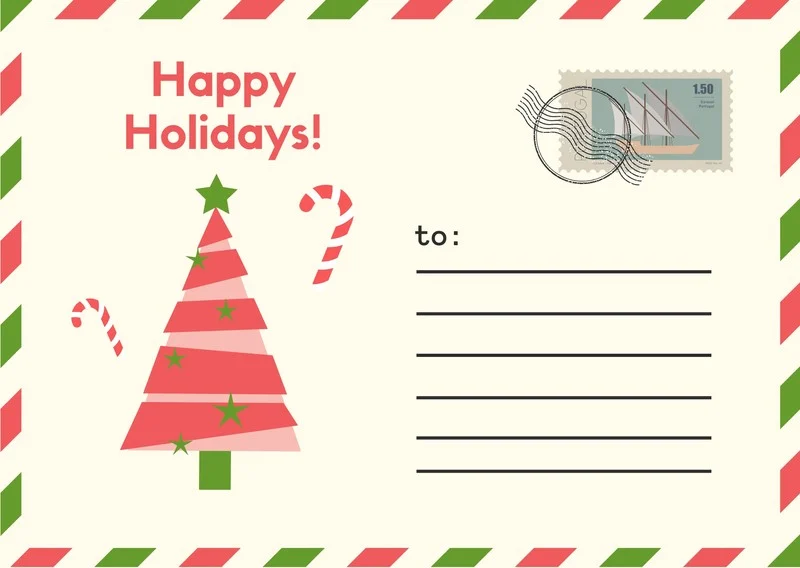 